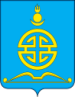 АДМИНИСТРАЦИЯГОРОДСКОГО ОКРУГА «ПОСЕЛОК АГИНСКОЕ»ПОСТАНОВЛЕНИЕ12 апреля  2021 года									№ 278 О внесении изменений в постановление Администрации ГО «Поселок Агинское» №556 от 06 ноября 2019 г. В соответствии с Федеральным законом от 06.10.2003 г. №131-ФЗ «Об общих принципах организации местного самоуправления в Российской Федерации»,ПОСТАНОВЛЯЕТ:Внести изменения в пункт 1 постановления и читать в следующей редакции:«Внести в муниципальную программу «О профилактике правонарушений в городском округе «Поселок Агинское» на 2019 год», утвержденную постановлением администрации городского округа «Поселок Агинское» от «14» декабря 2018 года за №616 следующие изменения:».2.	Контроль за исполнением настоящего постановления возложить на управляющего делами администрации Дармаева Б.Б.Глава  городского округа «Поселок Агинское»				А.С. Дашин